ДОГОВОРБЕЗВОЗМЕЗДНОГО ВЛАДЕНИЯ И ПОЛЬЗОВАНИЯ
МУНИЦИПАЛЬНЫМ ИМУЩЕСТВОМ № 10г. Ардон     01.02.2019 г. Администрация местного самоуправления Кировского сельского поселения Ардонского района Республики Северная Осетия-Алания, именуемая в дальнейшем «Ссудодатель», в лице Главы Кировского сельского поселения Моураова Чермена Таймуразовича, действующей на основании Устава с одной стороны, и муниципальное бюджетное учреждение дополнительного образования «Детско-юношеская спортивная школа» г. Ардон РСО-Алания,                                                                                                                                                                                                                                                                                                       именуемое в дальнейшем «Ссудополучатель», в лице директора Кайтукова Сослана Евдокимовича, действующего на основании Устава, с другой стороны, вместе именуемые «Стороны», заключили настоящий Договор о нижеследующем:Предмет  ДоговораСсудодатель передает Ссудополучателю во временное владение и пользование нежилое здание, общей площадью 200 кв. м, расположенное по адресу:  Республика Северная Осетия-Алания,  Ардонский район,  с. Кирово,ул. Ленина, 55, для использования в качестве спортивного зала.Ссудополучатель обязуется вернуть Имущество в том состоянии, в котором он его получил, с учетом нормального износа и произведенных улучшений.Имущество находится в муниципальной собственности Кировского сельского поселения Ардонского района Республики Северная Осетия-Алания.Имущество, указанное в пункте 1.1 настоящего Договора, используется Ссудополучателем в целях осуществления его Уставной деятельности.Срок ДоговораСрок безвозмездного пользования имуществом устанавливается с           «01» февраля 2019 года по «01» февраля 2024 года.Права и обязанности СторонСсудополучатель обязан:стр. 1 из 5Принять от Ссудодателя Имущество по акту приема-передачи,       являющемуся неотъемлемой частью настоящего Договора.Соблюдать технические, санитарные и иные требования, предъявляемые к пользованию нежилыми помещениями, эксплуатировать Имущество в соответствии с принятыми нормами эксплуатации.Содержать Имущество в полной исправности до передачи Ссудодателю.Использовать Имущество исключительно в соответствии с целевым назначением, предусмотренным п. 1.3 настоящего Договора.Обеспечить сохранность Имущества и за счет своих средств возмещать Ссудодателю нанесенный ему ущерб от порчи принятого в безвозмездное пользование Имущества.Незамедлительно сообщать Ссудодателю обо всех нарушениях прав собственника и Ссудополучателя, а также претензиях на Имущество со стороны третьих лиц.Незамедлительно предоставлять уполномоченным лицам Ссудодателя, а также представителям органов, контролирующих соблюдение требований, перечисленных в п. 3.1.2 настоящего Договора, возможность контроля над использованием Имущества (допуск в помещение, осмотр, представление документации и т.д.) обеспечивать беспрепятственный допуск работников специализированных эксплуатационных и ремонтно-строительных служб для производства работ, носящих аварийный характер. В течение 5 дней с даты окончания срока настоящего Договора либо с даты досрочного расторжения настоящего Договора передать Имущество по передаточному акту Ссудодателю в состоянии, обусловленном п. 1.1 настоящего Договора.Ссудополучатель не вправе:стр.2 из 5Совершать какие-либо сделки в отношении Имущества без письменного согласия Ссудодателя.Ссудодатель обязан:Передать Ссудополучателю Имущество в исправном состоянии по акту приема-передачи Имущества, предусмотренному п. 3.1.1 настоящего Договора.Передать Ссудополучателю документацию на Имущество, необходимую для его использования.4.Ответственность Сторон. За неисполнение или ненадлежащее исполнение условий настоящего Договора Стороны несут ответственность, предусмотренную действующим законодательством.. Ссудодатель не несет ответственности за недостатки переданного Ссудополучателю Имущества, которые были им, оговорены при заключении настоящего Договора или были заранее известны Ссудополучателю либо должны были быть им обнаружены во время осмотра Имущества и подписания акта приема-передачи.5. Порядок расторжения ДоговораНастоящий Договор, может быть, расторгну т по соглашению Сторон.Ссудодатель вправе досрочно расторгнуть настоящий Договор в случаях, когда Ссудополучатель:Использует  Имущество не по целевому назначению.Не выполняет обязанностей по поддержанию Имущества в исправном состоянии или его содержанию.Существенно ухудшает состояние Имущества.Без согласия Ссудодателя передал имущество третьему лицу.5.3. Ссудополучатель вправе досрочно расторгнуть настоящий Договор:При обнаружении недостатков, о наличии которых он не знал и не мог знать в момент заключения настоящего Договора.Если при заключении настоящего Договора Ссудодатель не предупредил его о правах третьих лиц на передаваемое Имущество.Стр. З из 5Во всех случаях досрочного расторжения Договора, предусмотренных настоящим разделом, расторжение осуществляется в одностороннем, бесспорном порядке, а Договор считается расторгнутым с даты, указанной в письменном уведомлении одной из Сторон.6.Уведомления и сообщенияВсе уведомления и сообщения, направленные в соответствии с настоящим Договором или в связи с ним, должны составляться в письменной форме и будут считаться поданными надлежащим образом, если они посланы заказным письмом, по телеграфу или доставлены лично по юридическим адресам Сторон.Стороны обязуются незамедлительно уведомлять друг друга об изменении своих адресов и банковских реквизитов. Неисполнение Стороной настоящего пункта лишает ее права ссылаться на то, что предусмотренные Договором уведомления не были произведены надлежащим образом.Признается официальным уведомлением публикация в местной печати соответствующего объявления.Датой направления почтового уведомления или сообщения считается дата штемпеля почтового ведомства места отравления о принятии письма или телеграммы, или дата направления уведомления, телефаксу, или дата личного вручения уведомления или сообщения Стороне, или дата соответствующей публикации.Порядок разрешения споровСпоры и разногласия, которые могу т возникнуть при исполнении настоящего Договора, будут по возможности разрешаться путем переговоров между Сторонами.В случае невозможности разрешения споров путем переговоров они подлежат разрешению в судебном порядке.8.Заключительные положенияЛюбые изменения и дополнения к настоящему Договору действительны лишь при условии, что они совершены в письменной форме и подписаны уполномоченными на то представителями Сторон.Настоящий Договор составлен на русском языке в 2 экземплярах, имеющих одинаковую юридическую силу, по одному для каждой из Сторон.стр.4 из 5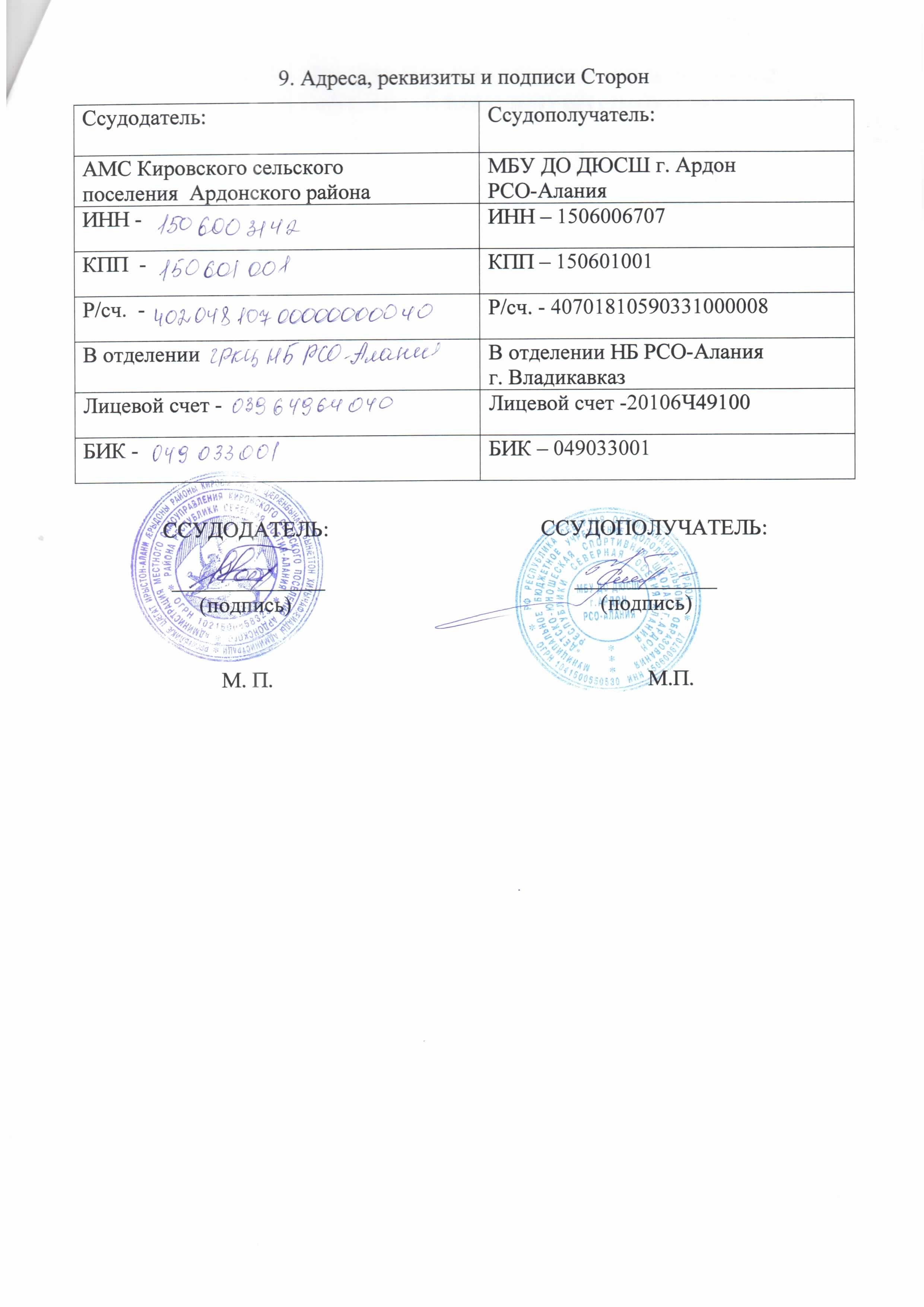 